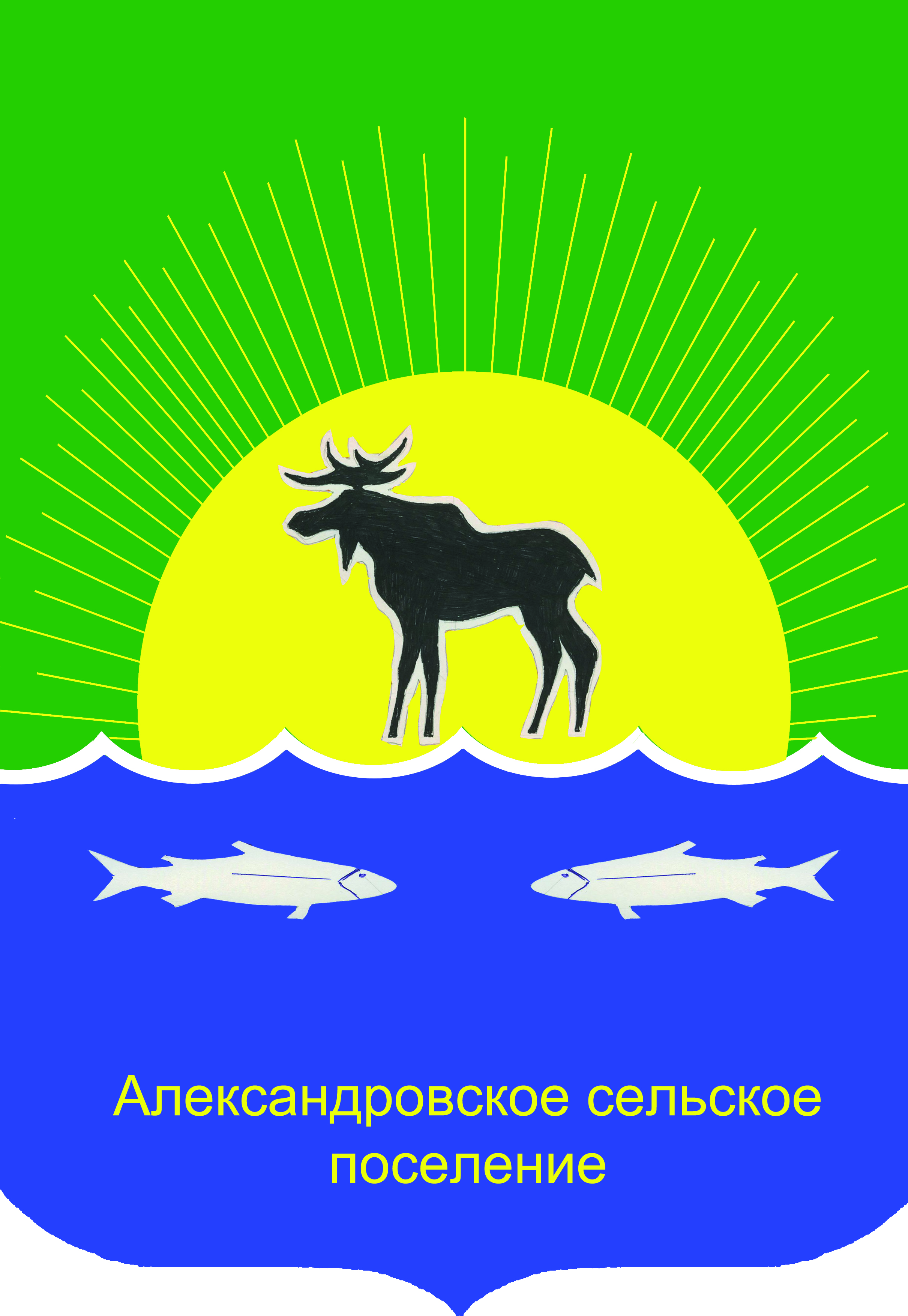 АДМИНИСТРАЦИЯ АЛЕКСАНДРОВСКОГО СЕЛЬСКОГОПОСЕЛЕНИЯПОСТАНОВЛЕНИЕ                     «23» июня 2021г			                			                                   № 229О внесении изменений в постановление Администрации Александровского сельскогопоселения № 380 от 27.10.2017г «Об утверждениимуниципальной программы «Формирование современнойгородской среды на территории Александровского сельскогопоселения на 2018-2022 годы».В связи с уточнением ранжированного перечня общественных пространств, подлежащих благоустройству в рамках программы «Формирование современной городской среды на территории Александровского  сельского поселения на 2018-2022 годы», утвержденной постановлением Администрации Александровского сельского поселения от 27.10.2017 № 380, в соответствие с решением Совета поселения от 25.12.2020 № 239-20-42п «О бюджете муниципального образования «Александровского сельского поселения» на 2021 год и плановый период 2022 и 2023 годов»ПОСТАНОВЛЯЮ: 1.Внести в постановление Администрации Александровского сельского поселения от 27.10.2017г № 380 «Об утверждении муниципальной программы «Формирование современной городской среды на территории Александровского сельского поселения на 2018-2022 годы» следующие изменения:1) приложение 5 к программе изложить в новой редакции согласно приложению 1 к настоящему постановлению.2.Настоящее постановление подлежит официальному опубликованию (обнародованию) в установленном законодательством порядке.3.Контроль за исполнением настоящего постановления оставляю за собой.  И.о.Главы Александровского сельского поселения	  		 Подпись                                             И.О.ЖуковаПриложение № 1 к постановлению АдминистрацииАлександровского сельского поселения №  229 от 23.06.2021г                                                                                                                                                                                                   Приложение 5 к Муниципальной программе«Формирование современной городской среды на территории Александровского сельского поселения на 2018-2022 годы»Ранжированный перечень общественных пространств, подлежащих благоустройству в рамках программыПарк, улица Лебедева. Детская площадка, переулок Лесной.Детская площадка, улица ЗаводскаяДетская площадка, улица Пушкина.Детская площадка, улица Коммунистическая.Детская площадка, улица Молодежная.Детская площадка, улица Гоголя.Детская площадка, улица ЛенинаДетская площадка, мкр. Казахстан.Площадь Речного порта, улица Партизанская.Улица Ленина пересечение с улицей Советской (рыночная площадь).